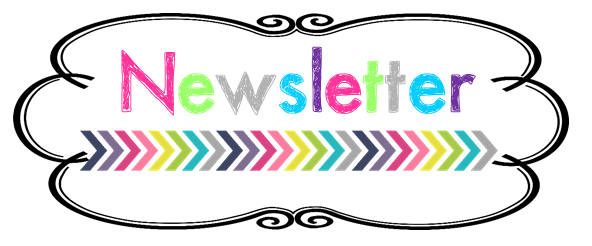 Week of September 30Week of September 30ELA NewsWe will begin our second Unit in ELA.  Our essential question of the week is ‘Why do we have rules in school?’  We will discuss the various answers to this question and understand why rules are important.  We will also be reading How Do Dinosaurs Go To School and Friends At School.  We will use our imaginations and create stories telling what would happen if a dinosaur came to SKD.  Our sight word is ‘like’ and we will be talking about the letters P, Q, R, S, and T.Math NewsWe will continue with Chapter two and learning about shapes.  We will explore how shapes are alike and different and go on a shape hunt in our classroom.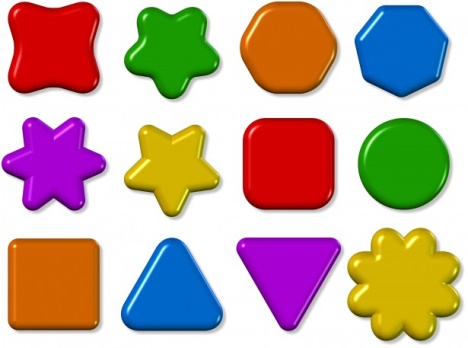 Science NewsWe will begin to learn about pumpkins.  We learn about the different parts of a pumpkin and the life cycle.  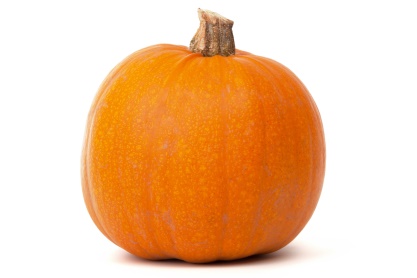 Religion NewsWe will be continuing to learn about the different gifts that God has given us.  We will discuss why the gift of water is so important and how it helps us.  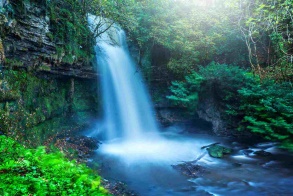 Upcoming Events this WeekSeptember30: Food drive items dueOctober1: Closing of 40 Hours Mass at St. Bede2: No School Teacher In-ServiceReminders*Please complete all homework in pencil*Please have the girls wear shorts under their jumper